Vorwort:Das Leitbild des KiB stellt für die Arbeit in unserer Einrichtung eine wichtige Orientierung dar. Unsere Haltung gegenüber  Kindern, Eltern und Kollegen wird dadurch geprägt. Dies bestimmt unseren Umgang untereinander und mit den uns anvertrauten Kindern. Wir bemühen uns täglich die Umsetzung in den Alltag zu bewerkstelligen und den darin benannten Werten gerecht zu werden.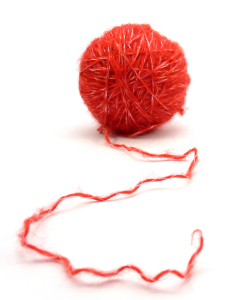 Am Ende dieses Konzeptes befindet sich das Leitbild im Anhang.Vorweg stellen wir in groben Zügen unseren roten Faden vor. 					      Wir haben uns acht Symbole vorgestellt, 							        die unsere Arbeit in der Krippe kennzeichnen.    Hand in Hand, steht dafür:Du bist nicht allein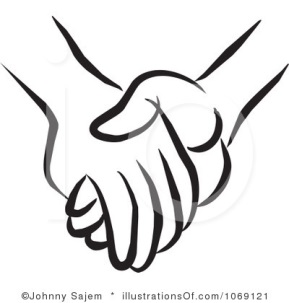 Wir schaffen das gemeinsamWir helfen und ergänzen unsich geh mit dir und begleite dichIch passe auf dich aufIch nehme dich ernstWir haben spaßWunderkerze, steht dafür: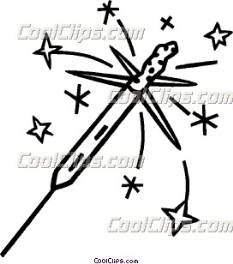 Staunen nicht zu verlierenMit den Kindern Neues zu entdeckenLebensfreude, Inspiration , eigene Freude und Motivation 	weiterzugebenAndere mit Ideen anzusteckenFunken überspringen zu lassen  Den Moment genießen zu können. Farbpalette, steht dafür:Wir nehmen jeden Menschen in seiner Einzigartigkeit wahr.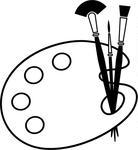 Jeder hat seine eigene Farbe und bereichert unser Leben mit bunter            Vielfalt.Aus drei Grundfarben kann durch Mischen etwas wunderbar  Neues            entstehen. Vielfältigkeit ist erwünscht, sie trägt dazu bei jedem seine eigene     Ausdrucksfähigkeit zu geben.    Singen, malen, tanzen, spielen, lachen jeder auf seine Art.Herz und Erste Hilfe, steht dafür: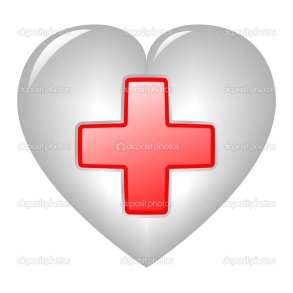 Zuneigung und Trost zu gebenSympathie zu  zeigenDie Kinder in ihren Gefühlen zu bestätigen und ihnen helfen sie            zu  benennen und auszuleben.Bei Konflikten und Problemen Unterstützung zu gebenMitgefühl zu zeigen und einander zu helfen. Das gilt für Groß und Klein.Gießkanne, steht dafür: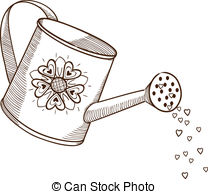 Zu wachsen. Wir wachsen nicht nur in die Höhe sondern auch            an unseren Herausforderungen.Wir wollen wachsen und nehmen z.B. Fortbildungen,              Supervisionen und Fachberatungen wahr.        Uhr, steht dafür:sich miteinander Zeit zu lassen.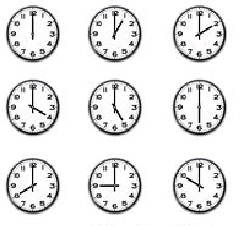 Zeit zu haben.Sich und anderen Zeit zu geben.Jeder hat sein eigenes Tempo.Wir haben eine geregelte Tagesstruktur.Alles zu seiner Zeit.Lupe und Ohr, stehen dafür: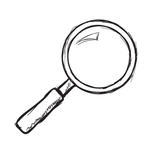    - Genau hinzusehen.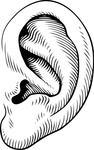    - den Dingen auf den Grund zu gehen - den Forscherdrang zu wecken   - Interesse zu zeigen bei  Freude und Leid gegenüber Kindern,       Eltern und Kollegen   -  Zuzuhören und nachzufragen                          - in den Dialog zu gehen und sich auszutauschen.Turnschuhe und Kissen,  stehen dafür:	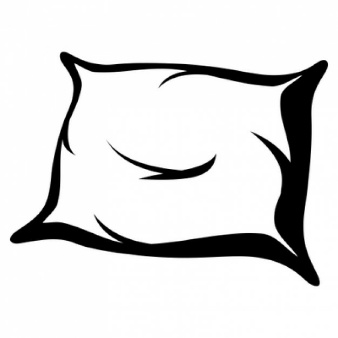 - Uns ist es wichtig, dass die Kinder ein ausgewogenes 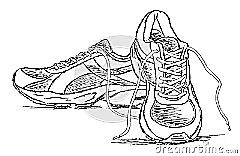   Verhältnis zwischen Bewegung und Entspannung erleben.- Die individuelle Bedürfnisse der einzelnen Kinder stehen im     Mittelpunkt.-  Im Alltag bedeutet es, dass wir Rückzugsmöglichkeiten für    Ruhebedürftige Kinder bieten, aber auch Raum und Zeit zum     Bewegen und auspowern schaffen.